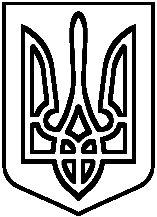 Про порядок закінчення  ІІ чверті І семестру2020/2021 навчального року та режим роботи НВК на період зимових канікулЗгідно річного плану роботи НВК та наказу “Про внесення змін доо структури та режиму НВК»,  структури та режиму роботи НВК на 2020/2021 навчальний рік, з метою організованого закінчення ІІ чверті І семестру та організації роботи на період зимових канікул, Н А К А З У Ю:  1. ІІ чверть І семестру 2020/2021 навчального року закінчити 30 грудня  2020 року, ІІІ чверть розпочати 11 січня 2021 року.  2. Вчителям -  предметникам:  2.1. провести тематичне оцінювання,  ознайомити учнів з їхніми досягненнями                                                                       До 24.12.2020 р.	  2.2. Провести оцінювання згідно графіка (додається) учнів, які знаходяться на домашній (сімейній) формі навчання.  2.3. Семестрове оцінювання учнів здійснити за три дні до закінчення семестру – 24.12. до 16.00 год.   3. Класним керівникам 1-11 класів:  3.1. подати звіти:-  про виховну роботу за ІІ чверть І семестру заступнику директора з виховної роботи Болосовій Л.С.                                                                        До 28.12.2020 р.      3.2. Повідомити батьків про освітні успіхи (збори, індивідуальні бесіди, консультації), відвідування учнів вдома (за потреби).                                                                         До 30.12.2020 р.3.3. Навчальні заняття 30.12.2020 року закінчити проведенням єдиної виховної години на 5-му уроці.На виховних годинах провести змістовні попереджувальні бесіди з учнями з правил поведінки та безпеки під час зимових канікул на теми:- правила поведінки в громадських місцях під час зимових канікул;- про правила поведінки на кризі під час ожеледиці;- про основні правила пожежної безпеки;			- попередження дорожньо-транспортного травматизму; - попередження електротравматизму;- про попередження протиправних вчинків в учнівському середовищі;- правила поведінки з газовими приладдями;- про правила поведінки з піротехнічними засобами;- травматизм на залізниці;- про безпеку від бурульок.Проведення бесід зафіксувати в класних журналах. 	    3.4. Провести рейд «Учень-Сім’я» за участю класного керівника, соціального педагога, практичного психолога в сім’ях учнів,  які не атестовані з будь-якого предмету, або мають  початковий рівень та пропустили уроки без поважних причин.                                                                                                    До 08.01.2021   3.5. Заборонити організацію та проведення будь-яких свят (екскурсій).     4. Заступнику директора з адміністративно-господарської роботи Яценко Л.М.:   4.1. організувати 31.12.2020 року проведення огляду-конкурсу на кращий санітарний стан класних кімнат, збереження меблів, оформлення класних куточків, куточків державної символіки,   залучивши до цього представників  профспілкового комітету НВК.  Результати огляду обговорити на нараді при директорові 03.01.2021 року.   4.2. Провести ревізію всіх наявних засобів пожежогасіння на предмет готовності до використання.                                                                                             До 28.12.2020 р.  4.3. Перевірити і при потребі поновити графічний і текстовий плани евакуації з будівлі НВК на всіх поверхах.                                                                                            До 28.12.2020 р.  4.4.Забезпечити генеральне прибирання приміщень НВК техперсоналом  31.12.2020-06.01.2021 року.  5. Заступнику директора з навчально-виховної роботи Лепеті В.В.:  5.1. подати на затвердження план  методичної роботи на час зимових канікул.   6. Заступникам директора з навчально-виховної роботи Трофімовій Н.В., Ткаченко Л.І., Симоненко Л.В. провести наради щодо підготовки педагогів до роботи за дистанційною формою навчання під час оголошеного локдауну.  7. Затвердити такий режим роботи на зимові канікули:  7.1. початок робочого дня о 09.00 годині, закінчення - в залежності від педагогічного навантаження:- з навантаженням до 9 год. – з 09-00 до 11-00 год.;- з навантаженням до 18 год. – з 09-00 до 12-30 год.;- з навантаженням до 27 год. – з 09-00 до 14-00 год.;8. 31 грудня для педагогів НВК оголосити вихідним днем – компенсація оплати світла за роботу вдома під час дистанційної роботи.9. Контроль за виконанням даного наказу залишаю за собою.Директор НВК                                          Н.П.Калмикова               З наказом ознайомлені:КИЇВСЬКА ОБЛАСТЬБАРИШІВСЬКА СЕЛИЩНА РАДАБАРИШІВСЬКИЙ НАВЧАЛЬНО-ВИХОВНИЙ КОМПЛЕКС«ГІМНАЗІЯ –  ЗАГАЛЬНООСВІТНЯ ШКОЛА І-ІІІ СТУПЕНІВ»Н А К А Зсмт Баришівка21  грудня  2020 року                                                                                    № 100                                                                                                                                                                                                                                                                                                                                                                                                                                                                                                                                                      